                              Name: ____________________________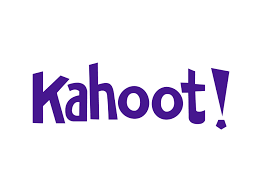                                                     Class:  __________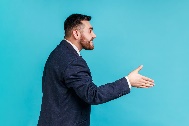 1. Choose the best caption for this picture.  a. This is my right hand.  b. It’s nice to meet you.   c. Goodbye   d. Nice meet you. 2. Put the words in the right order to make a sentence. 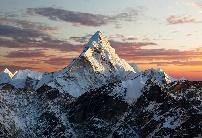 3. Otani has been playing baseball with the Los Angeles Angels since 2018.      True        False4. I joined the volleyball team to    ( ふさわしくないものを選んでください。) 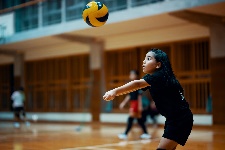   a. make friends through sport   b. make my body stronger  c. play in tournaments         d. shoot many goals5. Choose the best sentence to match this gif (short loop video).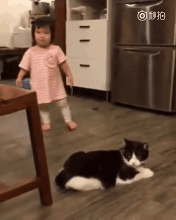   a. The cat made the little girl fall.              b. The little girl made the cat fall.  c. The cat made the little girl walk.             d. The cat maked the little girl fall.6. What does the woman say about the new baby?      a. What is a cute baby!   b. What cute baby!     c. What a cute baby!   d. What cute baby?7. Mr. Nakajima has never slept in a tent.                     True         False8. 年上の男性が応えた　: ‘Yes, there is. It’s over there.’ 質問は何ですか      a. Is there a toilet in the park?                 b. What’s the time now?      b. Excuse me. Where is the public toilet?        c. I’m looking for the café.9. Is that a mochi (rice cake) shop?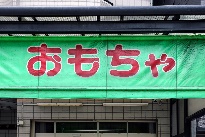       a. No, it is. It’s a toy shop.         b. No, is not. It’s a toy shop.      c. No, it’s not. It’s a toy shop.      c. No, its not. It’s a toy shop.10. What does the pirate say?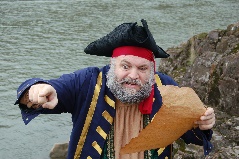 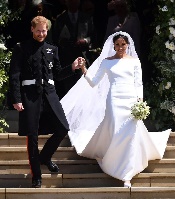 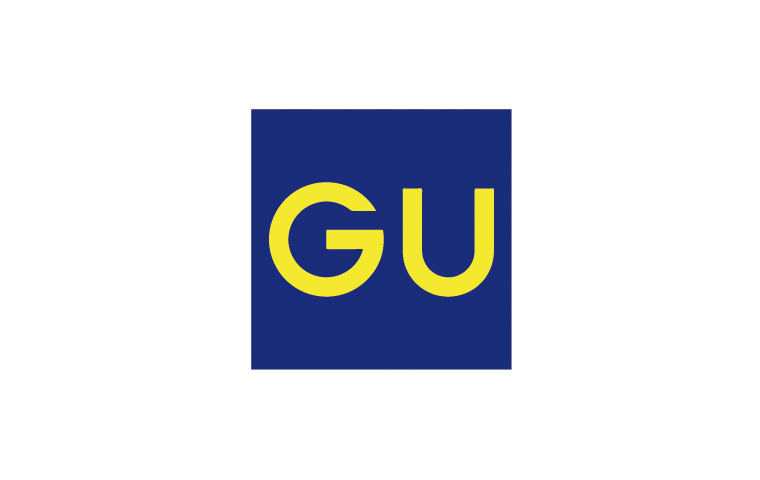 11. Meghan’s wedding dress was designed by     .      True         False 12. 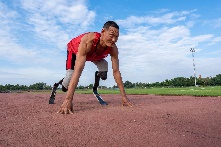 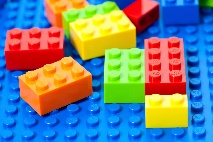 13. Where was Lego created?     a. in Sweden        b. in Finland        c. in Denmark          d. in Norway14. （アリスが薬を見た瞬間です。）Alice hasn’t drunk the potion ________.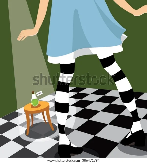 a. already          b. just         c. now         d. yet15. 16. 17.  She finished ________ her homework.           a. did                 b. doing           c. done       d. already18. The Japanese wolf can be seen in Hokkaido.              True       False19. The evacuation drills _________ by the city are important.     a. hold           b. held              c. holding               d. holds20.  I ______ a big sushi roll on February 3rd this year.     a. ate            b. eat               c. have eaten            d. eated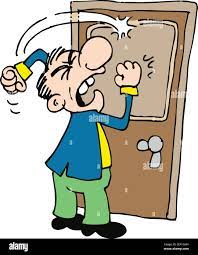 21.  What is the best caption for this gif?  (* someone is banging on the door)      a. Could you please open the door for me?        b. Can you open the door for me?     b. Open the door!!!                           d. Can I open the door for you?22. Which is right? (* a man is ordering food in a restaurant)   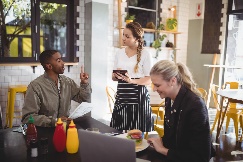      a. I’d like 1 cheese sandwiches.             b. I like cheese sandwich.     c. I’d like 2 cheese sandwich               d. I’d like a cheese sandwich.23. She helped the old lady walk _______________. ( ふさわしくないものを選んでください。)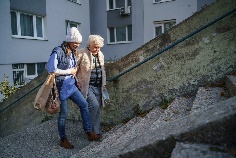 　    a. home    b. to her house      c. up the stairs        d. to homethanMount FujiMount Everestis higher iswherethe treasureI knowis possibleathletes showanythingus that    hadI wisha million dollars （一億）I   was foundwhichthis is the mummyin 1922